Cartes pour jouer au memory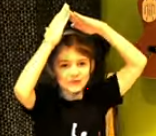 Zu Hause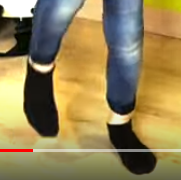 Stampfen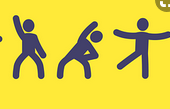 Gymnastik machen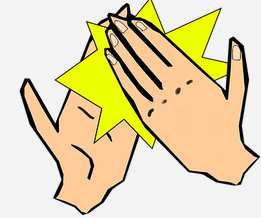 Klatschen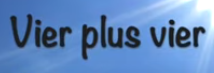 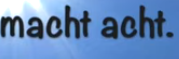 Mathematik machen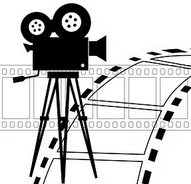 Filmen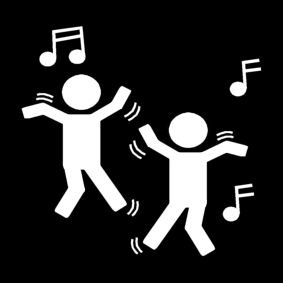 Tanzen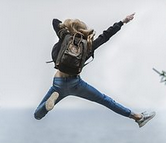 Fit bleiben